Szkoła Podstawowa Zakonu Pijarów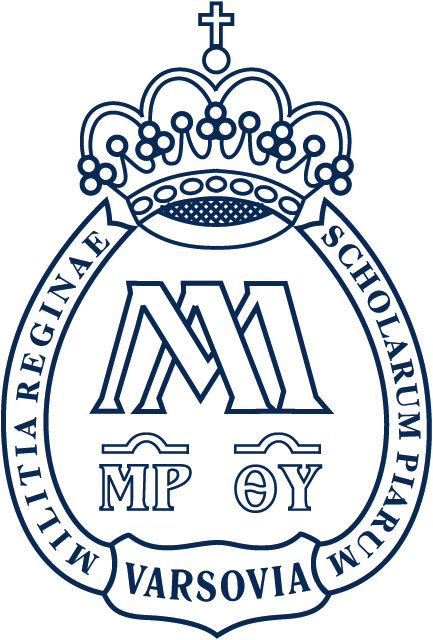 im. o. Onufrego Kopczyńskiego w Warszawieul. Gwintowa 3, 00-704 Warszawa, tel./fax: 22 841-28-76              www.warszawa.pijarzy.pl; email: szkolywarszawa@pijarzy.plREGULAMIN ŚWIETLICY SZKOLNEJw Szkole Podstawowej Zakonu Pijarów im. o. Onufrego Kopczyńskiego w Warszawie§ 1Postanowienia ogólneŚwietlica szkolna jest integralną częścią szkoły - w swojej programowej działalności realizuje cele i zadania szkoły, ze szczególnym uwzględnieniem treści i działań wychowawczo-opiekuńczych przyjętych w planie pracy oraz w Programie wychowawczo-profilaktycznym szkoły.Zajęcia świetlicowe są przeznaczone dla uczniów, którzy pozostają w szkole dłużej ze względu na:- czas pracy rodziców,- organizację dojazdu do szkoły lub inne okoliczności wymagające zapewnienia opieki w szkole.W świetlicy zadania opiekuńczo-wychowawcze realizowane są według Rocznego planu pracy dydaktycznej i opiekuńczo-wychowawczej świetlicy szkolnej i ramowego rozkładu zajęć. Świetlica nie prowadzi zajęć wyłącznie ruchowych i na podwórku.Regulamin świetlicy szkolnej opracowywany jest przez wychowawców świetlicy i zatwierdzany przez dyrektora szkoły.Zajęcia świetlicowe organizowane są w ciągu całego dnia, w godzinach 11.45-17.30, z uwzględnieniem potrzeb edukacyjnych oraz rozwojowych uczniów i ich możliwości psychofizycznych. Szczegółowe informacje, dotyczące poszczególnych kwestii zawierają Procedury obowiązujące w świetlicy szkolnej, będące załącznikiem do regulaminu.Z uwagi na sytuację epidemiologiczną opracowano Procedury bezpieczeństwa na terenie szkoły, w tym w świetlicy szkolnej.§ 2Cele i zadania świetlicyWychowawcy w świetlicy szkolnej zapewniają uczniom:zorganizowaną opiekę wychowawczą, pomoc w nauce, warunki do nauki własnej, kulturalną rozrywkę i zabawę,właściwe wzorce kultury osobistej i współżycia w grupie,rozwój zainteresowań oraz zdolności,stymulowanie postawy twórczej,wdrażanie do samodzielnej pracy umysłowej,pomoc w nabywaniu umiejętności nawiązywania prawidłowych relacji z rówieśnikami,pomoc w odkrywaniu przez dzieci swoich mocnych stron,wdrażanie i rozpowszechnianie zdrowego stylu życia,współpracę z ich nauczycielami i rodzicami.Do zadań świetlicy należy: organizowanie opieki, organizowanie pomocy w nauce, tworzenie warunków do nauki własnej, przyzwyczajanie do samodzielnej pracy,wyrównywanie szans edukacyjnych uczniów,organizowanie gier i zabaw ruchowych, mających na celu prawidłowy rozwój fizyczny,odkrywanie i rozwijanie zainteresowań,stworzenie warunków do uczestnictwa w kulturze, organizowanie kulturalnych rozrywek, kształcenie nawyków kulturalnego życia codziennego,upowszechnianie zasad kultury zdrowotnej, kształtowanie nawyków higieny i czystości oraz dbałości o zachowanie zdrowia,rozwijanie samodzielności i aktywności,współpraca z rodzicami uczniów, uczęszczających do świetlicy szkolnej, a także z wychowawcami klas, psychologiem szkolnym i innymi terapeutami.§ 3Założenia organizacyjneŚwietlica szkolna jest czynna w dni pracy szkoły, w godzinach od 11.45 do 17.30 (kl. 0-3) i od 13.00-17.30 (kl. 4-6).Nadzór pedagogiczny nad pracą świetlicy sprawuje dyrektor szkoły.Całokształt pracy świetlicy szkolnej organizuje i bezpośrednio nadzoruje kierownik świetlicy.Zapis ucznia do świetlicy odbywa się na podstawie Karty zgłoszenia dziecka do świetlicy szkolnej, obowiązującej w szkole, którą wypełniają rodzice/prawni opiekunowie.W świetlicy prowadzone są zajęcia w grupach wychowawczych, gdzie liczba uczniów nie powinna przekraczać 25 osób.Wychowawcy świetlicy pełnią dyżur w stołówce szkolnej.Dzieci spożywają obiad od godziny 11.45 do godziny 13.10. Pozostałe dzieci spędzają czas pod opieką nauczyciela dyżurującego. Dziecko mogą odbierać ze świetlicy jedynie rodzice/prawni opiekunowie oraz wyznaczone przez nich osoby, wpisane do Karty zgłoszenia dziecka do świetlicy szkolnej. W wyjątkowych sytuacjach uczeń może być odebrany przez inną osobę, której rodzic nie wpisał do Karty zgłoszenia, wyłącznie na podstawie jego pisemnego upoważnienia, przekazanego w formie papierowej lub za pomocą dziennika librus.Obowiązkiem rodziców/prawnych opiekunów jest odbieranie dziecka punktualnie. Trzykrotne nieprzestrzeganie punktualności kierownik świetlicy zgłasza dyrekcji, co w ostateczności skutkować może wypisaniem dziecka ze świetlicy.Każda zmiana decyzji rodziców w kwestii pobytu ucznia w świetlicy musi być przekazana wychowawcy świetlicy, w formie pisemnej, z datą i podpisem.Rodzice/opiekunowie prawni dziecka zobowiązani są powiadomić wychowawcę świetlicy o zmianie danych kontaktowych oraz wszystkich innych istotnych informacjach, które mogą mieć wpływ na bezpieczeństwo i funkcjonowanie dziecka w szkole (choroby, alergie, orzeczenia poradni).§ 4Prawa i obowiązki ucznia uczęszczającego do świetlicy szkolnejWychowanek ma prawo do: właściwie zorganizowanej opieki,życzliwego traktowania,poszanowania godności osobistej,ochrony przed przemocą fizyczną i psychiczną,wyboru zajęć zgodnie z zainteresowaniami, ale biorąc też pod uwagę dobro innych uczniówuzyskania pomocy w przypadku trudności w nauce,rozwijania swoich zainteresowań i uzdolnień,korzystania z pomocy dydaktycznych i gier, będącego w wyposażeniu świetlicy.Wychowanek jest zobowiązany do: przestrzegania regulaminów świetlicy,przestrzegania zasad współżycia w grupie,współpracy w procesie wychowania i opieki,uczestniczenia w zajęciach organizowanych w świetlicy,kulturalnego zachowania się w trakcie zajęć świetlicowych,respektowania poleceń nauczyciela,nieopuszczania świetlicy szkolnej bez uprzedniego zgłoszenia wychowawcy,przebywania w miejscu wyznaczonym przez nauczyciela,nieoddalania się od grupy podczas wyjść poza salę świetlicową,dbałości o wspólne dobro, ład i porządek,ponoszenia odpowiedzialności za własne postępowanie.§ 5Nagrody i konsekwencjeStosowane nagrody i wyróżnienia to: Wyróżnienie wobec grupy przez wychowawcę świetlicy lub wychowawcę klasy; Pochwała przekazana rodzicom/opiekunom; Pochwała dyrektora szkoły; Nagroda rzeczowa.Stosowane konsekwencje to: Upomnienie udzielone przez wychowawcę świetlicy/kierownika świetlicy; Poinformowanie rodziców o niewłaściwym zachowaniu; Nagana udzielona w obecności wychowawcy klasy; Nagana udzielona przez dyrektora szkoły; Czasowe przeniesienie dziecka do innej grupy świetlicowej; Skreślenie z listy uczestników świetlicy.§ 6Współpraca z rodzicamiBezpośrednia - codzienny kontakt i rozmowy przy odbieraniu dziecka ze świetlicy; Pisemne informacje w dzienniku elektronicznym - librusie; Indywidualne spotkania z wychowawcami świetlicy. § 7Dokumentacja świetlicyRegulamin świetlicy szkolnej, Roczny plan pracy dydaktycznej i opiekuńczo-wychowawczej świetlicy szkolnej, Karta zgłoszenia dziecka do świetlicy szkolnej, ramowy rozkład dnia, tygodniowy rozkład zajęć, Dziennik zajęć, semestralne sprawozdania z działalności świetlicy szkolnej, Kontrakt świetlicowy, zawierany między wychowawcami świetlicy, a uczniami, Procedury, obowiązujące w świetlicy.§ 8Zadania kierownika świetlicyDo szczegółowych zadań kierownika świetlicy należy:Organizacja pracy świetlicy w danym roku szkolnym.Opracowanie wewnątrzszkolnych dokumentów, związanych z działalnością świetlicy, takich jak Roczny plan pracy świetlicy, Regulaminy i Procedury świetlicy, Sprawozdania z działalności świetlicy, Karta zgłoszenia dzieci do świetlicy.Kierowanie pracą dydaktyczną, wychowawczą i opiekuńczą nauczycieli - wychowawców świetlicy szkolnej.Zatwierdzanie rocznych planów zajęć grup świetlicowych.Zatwierdzanie harmonogramów zajęć świetlicowych.Nadzorowanie przydziału dzieci do poszczególnych grup świetlicowych.Podejmowanie decyzji związanych z godzinami pracy świetlicy i wychowawców.Zapewnienie bezpiecznych warunków pobytu dzieci w świetlicy.Prowadzenie zajęć dydaktycznych w ramach ustalonych godzin.Realizacja planu nadzoru pedagogicznego dyrektora szkoły w zakresie dotyczącym świetlicy.Współpraca z wychowawcami, rodzicami wychowanków, dyrekcją szkoły i środowiskiem lokalnym w celu zapewnienia właściwej realizacji funkcji świetlicy.Rozstrzyganie spraw spornych, związanych z pracą świetlicy oraz skarg zgłaszanych przez rodziców dzieci, będących wychowankami świetlicy, dotyczących świetlicy.Czuwanie nad właściwym prowadzeniem dokumentacji szkolnej, związanej z pracą świetlicy.Wykonywanie czynności biurowo-administracyjnych.Dysponowanie powierzonym mieniem szkolnym.Podpisywanie odpowiedniej kategorii pism i dokumentów, związanych z pracą świetlicy.Reprezentowanie interesów szkoły na zewnątrz w sprawach dotyczących świetlicy.Realizowanie poleceń i zadań zleconych przez dyrektora oraz zastępcę dyrektora szkoły.§ 9Zadania nauczyciela świetlicyOpracowanie planu zajęć dydaktyczno-wychowawczych. Systematyczne prowadzenie dziennika zajęć. Przestrzeganie dyscypliny pracy.Sumienne spełnianie obowiązków.Prowadzenie zajęć dydaktycznych według ogólnego planu i planów miesięcznych.Sprawowanie opieki i zapewnienie bezpieczeństwa wychowankom.Organizowanie gier, zabaw ruchowych i innych form kultury fizycznej w pomieszczeniach i na powietrzu, mających na celu prawidłowy rozwój fizyczny uczniów. Rozwijanie zainteresowań uczniów. Upowszechnianie zasad kultury zdrowotnej, kształtowanie nawyków higieny, dbałość o zachowanie zdrowia.Współpraca z rodzicami oraz gronem pedagogicznym. Dbanie o estetykę pomieszczeń i aktualny wystrój świetlicy. Wykonanie prac zleconych przez kierownika świetlicy. Zapoznanie uczniów (w pierwszym tygodniu września) z Regulaminami świetlicy.Podpisanie/ustalenie Kontraktu świetlicowego z wychowankami.Uzgadnianie z przełożonymi potrzeb materialnych świetlicy. Zgłaszanie wychowawcy klasy oraz rodzicom informacji o niewłaściwym zachowaniu lub nieuczęszczaniu dziecka do świetlicy.§ 10Wyposażenie świetlicyŚwietlica szkolna powinna być wyposażona w pomoce naukowe, sprzęt i materiały umożliwiające realizację programu pracy opiekuńczo-wychowawczej: sprzęt audiowizualny, przybory do zespołowych gier i zabaw sportowych, czasopisma, książki, gry, materiały do zajęć artystycznych, technicznych itp., sprzęt i materiały niezbędne do prowadzenia zajęć dydaktycznych.WEWNĘTRZNY REGULAMIN ŚWIETLICY SZKOLNEJUczniowie w świetlicy szkolnej, na początku roku szkolnego, zostają zapoznani z zasadami BHP przez nauczycieli świetlicy. Uczniowie, przebywający w świetlicy zobowiązani są do przestrzegania Kontraktu świetlicowego, zawartego pomiędzy nim, a wychowawcą grupy.Zajęcia świetlicowe odbywają się w świetlicy szkolnej w kilku salach:kl. 0a, b, c - w swoich salach klasowych, od 16.00 w sali klasy 0ckl. 1a, b - w świetlicy głównejkl. 1c, d – na parterze, w pawiloniekl. 2a, b - na parterze, przy gabinecie logopedy szkolnegokl. 2b, c - na parterze, przy gabinecie logopedy szkolnegokl. 3a,c - na I piętrze, w sali pawilonukl. 3b, d - na I piętrze, w sali pawilonukl. 1-3 korzystają też z sali gimnastycznej, gdy jest taka możliwośćkl. 4-6 - w budynku nowej szkoły, w osobnych salach świetlicowych, na I i II piętrze.Uczniowie, którzy nie są zapisani do świetlicy szkolnej nie mogą przebywać na terenie szkoły.Świetlica łączy zazwyczaj dwie klasy na jednym poziomie w kl. 1-3, w kl. 4-6 jest to zależne od ilości uczniów w danym oddziale.Grupy świetlicowe kl. 0-3 pozostają w swoich salach do około godziny 16.45. Po tej godzinie wychowawca świetlicy odprowadza swoją grupę do świetlicy głównej i od godziny 17.00 pozostają tam z nauczycielem dyżurującym.Uczniowie nie oddalają się od grupy bez zgody wychowawcy.Podczas zabaw na podwórku szkolnym, uczniowie szanują zieleń korzystając z chodników.Wychowawca klasy, wystawiając ocenę z zachowania na koniec roku szkolnego, uwzględnia opinię wychowawcy świetlicy na temat każdego dziecka, uczęszczającego do świetlicy.Poszczególne grupy i wychowawców świetlicy, w razie potrzeby, mogą wspierać różni inni nauczyciele, pracujący w szkole.W świetlicy szkolnej, przez cały rok szkolny, obowiązuje zmiana obuwia.Rodzice/opiekunowie zobowiązani są do znajomości rodzaju zajęć dodatkowych, na jakie zapisują dziecko oraz terminów, 
w jakich się one odbywają.Rodzice/opiekunowie klas 1-6 kontaktują się z wychowawcą świetlicy, aby odebrać ucznia, za pomocą wideofonu, znajdującego się  w okolicach wejścia do budynku szkoły (wyjątek dotyczy klas 0).Rodzice/opiekunowie odbierają dziecko ze świetlicy, oczekując na niego cierpliwie w Strefie Rodzica (poza kl. 0). Nie można wywoływać dziecka przez telefon prywatny, umawiać się z nim przy recepcji lub przed szkołą. Prosimy rodziców/opiekunów o nie pozostawanie na podwórku szkolnym z odebranymi dziećmi.Na teren szkoły nie można wprowadzać żadnych zwierząt.Zgodę na wyjście dziecka z osobą małoletnią należy rozumieć jako zgodę na samodzielne wyjście dziecka ze świetlicy. Rodzice/opiekunowie, będący w stanie nietrzeźwości/ bycia pod wpływem środków odurzających nie mogą odebrać dziecka ze świetlicy.Rodzice/opiekunowie prawni wyrażają zgodę na korzystanie przez dziecko, podczas jego pobytu w świetlicy z biblioteki 
i czytelni, ze sklepiku szkolnego (w kl. 4-6), jeśli jest inaczej, prosimy o zgłoszenie tego faktu.Za zniszczenia przedmiotów stanowiących wyposażenie świetlicy, odpowiedzialność materialną ponoszą rodzice/opiekunowie prawni. Dziecko nie powinno przynosić do świetlicy wartościowych rzeczy (zabawek, urządzeń elektronicznych i innych tego typu przedmiotów). Wychowawcy świetlicy nie ponoszą odpowiedzialności za pozostawione w świetlicy rzeczy osobiste uczniów. Uczeń nie powinien być odbierany ze świetlicy w czasie modlitwy (Koronka do Bożego Miłosierdzia, różaniec, nabożeństwa majowe).W momencie zapisu dziecka do świetlicy, rodzice/opiekunowie prawni zapoznają się i akceptują Regulamin świetlicy szkolnej, Wewnętrzny Regulamin świetlicy szkolnej, Procedury świetlicy szkolnej, w tym Procedury bezpieczeństwa w okresie pandemii.PROCEDURY OBOWIĄZUJĄCE W ŚWIETLICY SZKOLNEJProcedura przyjmowania uczniów do świetlicy szkolnejPrzyjęcie dziecka do świetlicy następuje na podstawie pisemnego zgłoszenia rodziców/opiekunów prawnych - Karty zgłoszenia dziecka do świetlicy, składanego corocznie do wychowawcy klas/grupy/kierownika świetlicy.Zgłoszenia do świetlicy na kolejny rok szkolny dokonują rodzice/opiekunowie prawni w terminie wyznaczonym przez kierownika świetlicy. Rodzice/opiekunowie prawni mogą zgłosić dziecko do świetlicy w innych terminach, w uzasadnionych przypadkach.Karty zgłoszenia są pobierane drogą elektroniczną.Rezygnację ze świetlicy rodzic/opiekun prawny zobowiązany jest pisemnie zgłosić wychowawcy grupy lub kierownikowi (np. przez librusa).Dzieci, oczekujące na zajęcia dodatkowe, koła zainteresowań nie mogą pozostawać na terenie szkoły bez opieki nauczyciela 
i muszą również posiadać karty zgłoszenia do świetlicy.Procedura przyprowadzania i odbierania dzieci ze świetlicy szkolnej przez rodziców/opiekunów prawnychDzieci zapisane do świetlicy szkolnej, jeśli nie przebywały na lekcjach, przyprowadzane są przez rodziców/opiekunów 
i samodzielnie kierują się do świetlicy z szatni.Dziecko, przychodząc do świetlicy, zgłasza przyjście swojemu wychowawcy świetlicy.Gdy dziecko jest odbierane ze świetlicy, zgłasza wyjście u swojego wychowawcy lub kierownika świetlicy.Dziecko powinno być odbierane przez osobę wskazaną przez rodziców/opiekunów w Karcie zgłoszenia dziecka do świetlicy. W przypadku odbierania dziecka przez osobę niewskazaną w karcie, dziecko powinno posiadać pisemne upoważnienie (napisane na oddzielnej kartce papieru lub wysłane librusem), zawierające informacje: imię i nazwisko osoby upoważnionej do odbioru; datę: określenie, czy upoważnienie dotyczy jednego dnia lub konkretnego dłuższego czasu; czytelny podpis rodzica.Dziecko odebrane już raz ze świetlicy przez rodziców/opiekunów prawnych/osoby upoważnione, nie może być przyjęte powtórnie. W wyjątkowych sytuacjach losowych, wychowawca świetlicy, po uprzednim kontakcie telefonicznym z rodzicem, może wydać pozwolenie na odebranie dziecka przez osobę wskazaną przez rodzica. Rodzic zobowiązany jest wtedy wysłać, za pomocą dziennika elektronicznego, upoważnienie lub osoba odbierająca zobowiązana jest napisać oświadczenie o odbiorze dziecka, podpisując się pod nim czytelnie. Rodzic/opiekun prawny ma obowiązek potwierdzić za pomocą pisemnego oświadczenia samodzielny powrót dziecka do domu. Rodzic/opiekun prawny deklaruje wówczas, że ponosi całkowitą odpowiedzialność za bezpieczeństwo dziecka. Dzieci, uczęszczające do świetlicy szkolnej mogą być odbierane przez osoby niepełnoletnie w sytuacji, gdy:- dziecko przebywające w świetlicy ukończyło 7 r. ż., a osoba, która je odbiera ma ukończone 10 lat i rodzice wyrazili swoją wolę w tej kwestii na piśmie, oświadczając, że ponoszą pełną odpowiedzialność za bezpieczny powrót do domu obojga nieletnich dzieci,- dziecko, przebywające w świetlicy, które nie ukończyło 7 r. ż. może zostać odebrane przez osobę nieletnią, która ukończyła 13 r. ż. , także w wyniku pisemnego oświadczenia rodziców,- dziecko, które nie ukończyło 7 r. ż nie może wychodzić samodzielnie do domu, nawet na pisemną prośbę rodziców.10. Rodzice/opiekunowie prawni zobowiązani są przestrzegać godzin pracy świetlicy. Po godzinie 17.30 wychowawcy świetlicy postępują zgodnie z osobną procedurą.Procedura postępowania w przypadku pozostawania dziecka w świetlicy szkolnej po godzinie 17.30Wychowawca świetlicy dyżurujący o godzinie 17.30 kontaktuje się telefonicznie z rodzicami/opiekunami prawnymi dziecka wskazanymi w Karcie zgłoszenia dziecka do świetlicy szkolnej.Wychowawca świetlicy ustala jak najszybszy czas odbioru dziecka ze świetlicy przez rodziców/opiekunów.Po przybyciu rodzica/osoby upoważnionej do odbioru dziecka wychowawca świetlicy odnotowuje ten fakt w Karcie spóźnień. Trzykrotne spóźnienie skutkuje powiadomieniem o tym dyrekcji szkoły.Wychowawca świetlicy, w tej sytuacji, nie może wypuścić dziecka samego ze świetlicy szkolnej np. do recepcji, nawet na telefoniczną prośbę rodziców/opiekunów.W sytuacji, gdy wychowawca świetlicy nie może nawiązać kontaktu z rodzicami/opiekunami prawnymi dziecka - informuje dyrekcję szkoły i kierownika świetlicy.Wychowawca świetlicy jest zobowiązany do wezwania policji w celu ustalenia miejsca pobytu opiekunów prawnych ucznia i zapewnienia uczniowi dalszej opieki. W przypadku braku możliwości niezwłocznego ustalenia miejsca pobytu rodziców/opiekunów prawnych, dziecko przekazywane jest policji w celu zapewnienia opieki przez właściwy ośrodek opiekuńczo-wychowawczy.Procedura przyprowadzania dzieci uczęszczających do świetlicy szkolnej po zakończonych lekcjachWychowawca klasy kończący zajęcia zobowiązany jest do odprowadzenia uczniów do świetlicy po zakończonych lekcjach.Jeżeli lekcje w danej klasie kończy inny nauczyciel (np. j. angielskiego, religii itd.),jest zobowiązany do odprowadzenia uczniów do świetlicy po skończonych zajęciach.Do zabrania i odprowadzenia dzieci do świetlicy zobowiązani są także nauczyciele prowadzący różnorodne zajęcia dodatkowe (np. szachy, nauka gry na instrumencie) czy nauczyciele specjaliści (logopeda, terapeuci, psycholog).Nauczyciel/wychowawca klasy/osoba prowadząca zajęcia dodatkowe są zobowiązani poinformować wychowawcę świetlicy, ilu uczniów pozostawiają mu pod opieką.Procedura postępowania z dziećmi, które nie są zapisane do świetlicy, a zostały czasowo, z różnych przyczyn pozostawione bez opiekiW sytuacjach wyjątkowych dziecko, które nie jest zapisane do świetlicy szkolnej może przebywać w niej w przypadku, gdy liczebność grupy obecnej w świetlicy nie przekracza 25 uczniów na jednego wychowawcę.W sytuacjach wyjątkowych, kiedy uczeń nie jest zapisany do świetlicy szkolnej może skorzystać z opieki świetlicy po wcześniejszym kontakcie wychowawcy klasy/nauczyciela z rodzicami oraz przekazaniu wychowawcy świetlicy danych kontaktowych dziecka. Procedura przy zwalnianiu dziecka z zajęć świetlicowychProcedura dotyczy postępowania w przypadku konieczności zwolnienia ucznia z zajęć opiekuńczo-wychowawczych w świetlicy szkolnej, (kiedy uczeń powinien przebywać w świetlicy szkolnej po lekcjach).Jeżeli dziecko zapisane jest na dodatkowe zajęcia pozalekcyjne w szkole i poza nią, rodzice/opiekunowie prawni zobowiązani są powiadomić o tym wychowawcę świetlicy.Wychowawca świetlicy wówczas oddaje dziecko pod opiekę osoby prowadzącej zajęcia dodatkowe. Uczniowie, uczestniczący w zajęciach dodatkowych na terenie szkoły i poza nią odbierani są ze świetlicy i odprowadzani po zakończonych zajęciach wyłącznie przez osoby prowadzące te zajęcia.Procedura postępowania w przypadku próby odebrania ucznia przez osobę, co do której zachodzi podejrzenie bycia 
w stanie nietrzeźwości lub bycia pod wpływem innych środków odurzającychW przypadku sytuacji, w której, w ocenie wychowawcy grupy, istnieje podejrzenie, że osoba odbierająca dziecko jest 
w stanie nietrzeźwości lub znajduje się pod wpływem substancji odurzających - wychowawca świetlicy zobowiązany jest zażądać wezwania lub wezwać samemu innego opiekuna dziecka.O zaistniałej sytuacji wychowawca świetlicy zobowiązany jest niezwłocznie powiadomić kierownika świetlicy, dyrekcję szkoły oraz sporządzić notatkę służbową.W przypadku, gdy nie ma innej osoby uprawnionej do odbioru dziecka, należy wezwać policję.Procedura postępowania w przypadku występowania agresji słownej i fizycznej u uczniaWychowawca świetlicy zobowiązany jest do interweniowania za każdym razem, gdy zaistnieje sytuacja zachowań agresywnych u ucznia.Wychowawca izoluje ucznia agresywnego, przeprowadza z nim rozmowę oraz informuje rodziców, kierownika świetlicy 
i dyrekcję szkoły o zdarzeniu.Wychowawca świetlicy sporządza notatkę służbową o uczniu dopuszczającym się czynów agresywnych.W sytuacji, gdy zachowania agresywne danego ucznia powtarzają się, wychowawca świetlicy informuje o tym wychowawcę klasy, kierownika świetlicy, dyrekcję i psychologa szkolnego w celu ustalenia dalszego postępowania z takim uczniem.Procedura postępowania w przypadku niszczenia mienia kolegów i świetlicy szkolnejWychowawca świetlicy powiadamia o zdarzeniu rodziców, kierownika świetlicy oraz wychowawcę klasy.Wychowawca zobowiązany jest do podjęcia działań wychowawczych wobec ucznia niszczącego mienie kolegów/świetlicy szkolnej.Uczeń niszczący mienie kolegów/świetlicy i jego rodzice ponoszą odpowiedzialność materialną i zobowiązani są do naprawienia wyrządzonej szkody.W sytuacji, gdy tego typu zachowania powtarzają się, wychowawca świetlicy informuje o tym dyrekcję szkoły i kierownika świetlicy 
w celu ustalenia dalszego postępowania z takim uczniem.Procedura postępowania w przypadku kradzieży w świetlicy szkolnejGdy ma miejsce kradzież wśród uczniów na terenie świetlicy, wychowawca grupy przeprowadza rozmowę z poszkodowanym w celu wyjaśnienia zajścia.Wychowawca informuje o zajściu dyrekcję, kierownika świetlicy, wychowawcę klasy. Przeprowadza też rozmowę 
z rodzicami ucznia, który dopuszcza się kradzieży o ewentualnych działaniach profilaktycznych. W przypadku wyjaśnienia zajścia, uczeń dopuszczający się kradzieży zobowiązany jest do naprawienia szkody.Wychowawca świetlicy nie jest zobowiązany do pilnowania rzeczy ucznia, zatem nie jest odpowiedzialny za skradzione rzeczy ucznia.Procedura postępowania w przypadku opuszczenia świetlicy szkolnej bez pozwoleniaWychowawca grupy o zdarzeniu informuje kierownika świetlicy, dyrekcję szkoły, rodziców, wychowawcę klasy.W obecności rodziców przeprowadza rozmowę z uczniem w celu przypomnienia regulaminu świetlicy i zasad w niej panujących.W przypadku ponownego opuszczenia świetlicy przez dziecko bez pozwolenia, rozmowę z uczniem przeprowadza dyrekcja szkoły.Wychowawca świetlicy nie jest odpowiedzialny za ucznia, który nie pojawił się danego dnia w świetlicy szkolnej.Procedura spożywania posiłków w świetlicy/stołówce szkolnejDzieci, korzystające z posiłków w stołówce szkolnej, obiady spożywają pod opieką wychowawcy klasy, wychowawców świetlicy lub nauczycieli dyżurujących w stołówce.Klasy 0a,b jedzą obiad w sali konferencyjnej, przy swoich salach lekcyjnych.Spożywanie obiadów odbywa się według ustalonego przez kierownika świetlicy grafiku (godziny 11.45-13.10).Wychowawca klasy lub wyznaczony przez niego nauczyciel zabiera dzieci z klasy na obiad do stołówki, opiekuje się nimi w trakcie spożywania posiłku i odprowadza je z powrotem do sali.Jeśli kolejna lekcja nie odbywa się z wychowawcą, wówczas po dzieci do stołówki przychodzą nauczyciele, mający po przerwie obiadowej, lekcje z daną klasą.Posiłki najpóźniej spożywane są do godziny 13.15.Wychowawcy świetlicy przygotowują stoły do zajęć świetlicowych i mogą prosić o zakończenie posiłku, jeśli w świetlicy znajdują się już uczniowie do niej zapisani.Procedura korzystania z boiska szkolnegoPierwszeństwo do korzystania z boiska szkolnego mają w czasie świetlicowym uczniowie klas 2-3, zapisani do świetlicy.Uczniowie, którzy nie są zapisani do świetlicy, jeśli jest duża liczba uczniów w świetlicy, nie mogą korzystać z boiska szkolnego.Wychowawca świetlicy ma prawo wyprosić z boiska szkolnego uczniów niezapisanych do świetlicy szkolnej.Procedura w sytuacji złego samopoczucia uczniaUczeń lub jego kolega zgłasza złe samopoczucie do swojego wychowawcy świetlicy.Wychowawca świetlicy, po wstępnym rozpoznaniu samopoczucia dziecka, zaprowadza je do pielęgniarki szkolnej lub może zaproponować uczniowi określoną czynność, która zminimalizuje jego złe samopoczucie.Jeśli samopoczucie ucznia nie ulegnie poprawie, wychowawca lub kierownik świetlicy wykonuje telefon do rodziców/opiekunów prawnych.Rodzic/opiekun prawny decyduje o dalszym postępowaniu.Wychowawca świetlicy nie może podawać żadnych lekarstw choremu, nawet w przypadku prośby od rodzica.Zdarzenie powyższe nie wymaga spisania protokołu powypadkowego.  Procedura w sytuacji zaistnienia wypadku lekkiego, nie wymagającego interwencji lekarza (powierzchowne zranienia, otarcia naskórka, stłuczenia itp.)Uczeń lub osoba widząca wypadek zgłasza wypadek do swojego wychowawcy świetlicy.Jeśli w szkole przebywa pielęgniarka, wychowawca świetlicy zaprowadza do niej dziecko.W sytuacji udzielania pomocy przez nauczyciela świetlicy, ten zobowiązany jest do zapewnienia opiekuna dla  pozostałych uczniów w swojej grupie. O zdarzeniu i jego przyczynach nauczyciel informuje dyrektora szkoły lub jego zastępcę, kierownika świetlicy oraz rodziców ucznia,         z którymi ustala potrzebę wcześniejszego przyjścia rodzica i godzinę odbioru dziecka ze szkoły w dniu zdarzenia.  Dyrektor/kierownik świetlicy może pozwolić innej osobie niż rodzic/opiekun prawny na odebranie chorego dziecka na jego prośbę telefoniczną lub za okazaniem pisemnej zgody rodzica.Zdarzenie powyższe nie wymaga spisania protokołu powypadkowego.  Procedura w sytuacji zaistnienia wypadku wymagającego interwencji lekarza/pogotowia ratunkowego Wychowawca świetlicy, w sytuacji zaistnienia wypadku ucznia, niezwłocznie zapewnia poszkodowanemu opiekę, 
w szczególności sprowadzając fachową pomoc.W każdym trudniejszym przypadku (widoczne obrażenia, urazy, niepokojące objawy, utrata przytomności) wychowawca lub kierownik świetlicy wzywa pogotowie ratunkowe. Osoba, udzielająca pierwszej pomocy powiadamia o zaistniałym wypadku kierownika świetlicy, dyrektora szkoły lub jego zastępcę oraz rodziców ucznia. Jeżeli powiadomienie bezpośrednie dyrektora lub jego zastępcy jest w danej chwili niemożliwe, to osoba uprawniona powiadamia pracownika służby BHP w szkole.Rodzice/opiekunowie prawni, po przybyciu do szkoły przejmują odpowiedzialność za dziecko. Po zdarzeniu, osoba udzielająca pierwszej pomocy zapisuje najważniejsze informacje i przekazuje je bezpośrednio dyrekcji.Dyrektor przekazuje zgłoszenie powołanemu w szkole zespołowi powypadkowemu, który sporządza protokół powypadkowy.Z treścią protokołu powypadkowego, w terminie 14 dni od zakończenia postępowania, zaznajamia się rodziców/opiekunów prawnych poszkodowanego niepełnoletniego oraz dyrektora szkoły.Protokół powypadkowy (podpisany przez członków zespołu powypadkowego) zostaje przedłożony do podpisu oraz przekazany w jednym egzemplarzu rodzicom/ opiekunom prawnym.Jeden egzemplarz protokołu powypadkowego pozostaje w dokumentacji szkoły.Wypadek jest wpisywany do rejestru, a wnioski omawiane są na najbliższym posiedzeniu rady pedagogicznej.O wypadku, do którego doszło w wyniku zatrucia, zawiadamia się niezwłocznie Powiatowy Inspektorat Sanitarny.Procedura postępowania w sytuacji zaistnienia wypadku, powodującego ciężkie uszkodzenie ciała lub ze skutkiem śmiertelnymWychowawca świetlicy/kierownik świetlicy wzywa natychmiast pogotowie ratunkowe, a do czasu jego przybycia osoby przeszkolone w udzielaniu pierwszej pomocy przedmedycznej podejmują natychmiast niezbędne czynności ratujące zdrowie i życie ucznia.Do czasu przybycia policji, teren wypadku pozostaje zabezpieczony tak, by było możliwe pełne ustalenie okoliczności 
i przyczyn zdarzenia.Jeżeli w wyniku wypadku nastąpił zgon osoby poszkodowanej, wychowawca świetlicy znajdujący się na miejscu zdarzenia zabezpiecza miejsce zdarzenia i natychmiast wzywa dyrektora szkoły lub jego zastępcę.Dyrekcja szkoły informuje o zdarzeniu rodziców/opiekunów prawnych, Komendę Powiatową Policji, Państwową Inspekcję Pracy, Kuratorium Oświaty, Powiatową Inspektorat Sanitarny oraz organ prowadzący szkołę.Celem ustalenia okoliczności wypadku, dyrekcja szkoły powołuje komisję badającą przyczyny jego powstania. Z prac komisji spisywany jest protokół, który musi zawierać wnioski, mające zapobiec powstaniu podobnych zdarzeń.Wypadek jest wpisywany do rejestru wypadków, a wnioski są omawiane na najbliższym posiedzeniu rady pedagogicznej.PROCEDURY BEZPIECZEŃSTWA W OKRESIE PANDEMII COVID-19, 
OBOWIĄZUJĄCE NA TERENIE ŚWIETLICY SZKOLNEJw Szkole Podstawowej Zakonu Pijarów im. o. Onufrego Kopczyńskiego(według wytycznych MEN, MZ i GIS dla publicznych i niepublicznych szkół i placówek od 1 września)Szkoła organizuje zajęcia świetlicowe dla uczniów, których rodzice/opiekunowie prawni zgłosili potrzebę korzystania ze świetlicy szkolnej. Do świetlicy uczęszcza wyłącznie uczeń w pełni zdrowy, bez objawów chorobowych sugerujących chorobę, w tym chorobę zakaźną.Jeżeli w domu przebywa osoba na kwarantannie lub izolacji, uczeń nie może korzystać ze świetlicy szkolnej.Godziny pracy świetlicy pozostają bez zmian. Niemnie, jeśli rodzice/opiekunowie mają możliwość odebrania dziecka wcześniej, jest to bardzo wskazane.Należy zapewnić taką organizację pracy i koordynację, która utrudni stykanie się ze sobą grup dzieci. Wychowawcy świetlicy mogą nosić maseczki w salach świetlicowych i na podwórku wedle potrzeb.W czasie podawania obiadów wychowawcy świetlicy noszą maseczki i rękawiczki.Uczniowie nie muszą nosić maseczek w salach świetlicowych i na podwórku.Sale świetlicowe należy wietrzyć (nie rzadziej niż co godzinę w trakcie przebywania dzieci w świetlicy), w tym 
w szczególności przed przyjęciem wychowanków oraz po przeprowadzeniu dezynfekcji.Środki do dezynfekcji rozmieszczone są w świetlicy w sposób umożliwiający łatwy dostęp dla wychowanków pod nadzorem opiekuna. Uczniowie podczas zajęć świetlicowych korzystają głównie ze swoich przyborów szkolnych. Jeśli jest potrzeba wykorzystać zasoby świetlicy, wszystkie przybory zostają wcześniej zdezynfekowane.Uczeń nie powinien zabierać ze sobą do świetlicy niepotrzebnych przedmiotów/zabawek.Każda grupa posiada swój sprzęt sportowy i swoje przybory/zabawki/gry.Sprzęt sportowy, wykorzystywany podczas zajęć, powinien być regularnie czyszczony z użyciem detergentu lub dezynfekowany. Używanie w świetlicy sprzętu elektronicznego przez ucznia jest całkowicie zabronione.Należy ograniczyć aktywności sprzyjające bliskiemu kontaktowi pomiędzy uczniami.Zaleca się jak najczęstsze korzystanie przez uczniów z pobytu na świeżym powietrzu (podwórka, boiska szkolnego, terenu przyszkolnego). Wychowawca organizuje wyjścia dla swojej grupy w interwałach adekwatnych do potrzeb i w porozumieniu z innymi wychowawcami grup, przy zachowaniu zmianowości grup i dystansu między nimi.Na boisku szkolnym/w sali gimnastycznej mogą przebywać grupy na tym samym poziomie przy założeniu, że zachowany jest między nimi dystans.Wychowawcy świetlicy powinni zachowywać dystans społeczny między sobą, w każdej przestrzeni szkoły, wynoszący minimum 1,5 m.Należy ograniczyć przebywanie osób z zewnątrz w świetlicy do niezbędnego minimum. Jeśli zachodzi taka potrzeba, by rodzic/opiekun wszedł na teren szkoły zachowuje wówczas wszelkie środki ostrożności (jest osobą w pełni zdrową, zakłada maseczkę, rękawiczki jednorazowe lub dezynfekuje ręce).Z powodu obostrzeń, czas odbioru dziecka może być wydłużony. Rodzice/opiekunowie powinni cierpliwie oczekiwać na dziecko w wyznaczonym miejscu to jest przy drzwiach wejściowych, w Strefie Rodzica.Jeżeli dziecko przejawia niepokojące objawy choroby, wychowawca świetlicy izoluje je w odrębnym pomieszczeniu tzw. Izolatorium. Służy ono do odizolowania ucznia, u którego zaobserwowano oznaki chorobowe. Wychowawca niezwłocznie powiadamia dyrekcję szkoły oraz rodziców/opiekunów ucznia. Dalsze kroki podejmuje dyrektor w porozumieniu z organem prowadzącym i o podjętych działaniach natychmiast informuje rodziców i pracowników szkoły.Rodzice/opiekunowie powinni zachowywać dystans społeczny między nauczycielami/innymi pracownikami szkoły/innymi rodzicami, w każdej przestrzeni szkoły, wynoszący minimum 1,5 m.Wszystkie powyższe i poniższe procedury mogą być na bieżąco modyfikowane.Procedury obowiązują od dnia 04.09.20